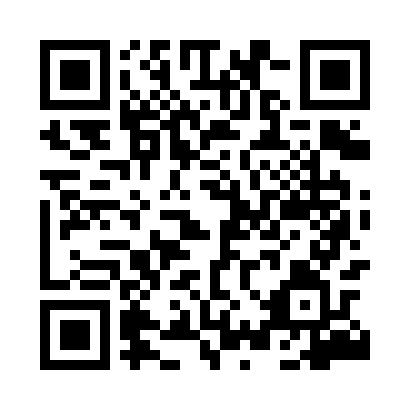 Prayer times for Nowe Kolnie, PolandMon 1 Apr 2024 - Tue 30 Apr 2024High Latitude Method: Angle Based RulePrayer Calculation Method: Muslim World LeagueAsar Calculation Method: HanafiPrayer times provided by https://www.salahtimes.comDateDayFajrSunriseDhuhrAsrMaghribIsha1Mon4:286:2512:535:217:239:122Tue4:256:2312:535:227:259:153Wed4:236:2012:535:237:269:174Thu4:206:1812:525:247:289:195Fri4:176:1612:525:257:299:216Sat4:146:1412:525:277:319:237Sun4:116:1212:525:287:339:258Mon4:086:0912:515:297:349:289Tue4:066:0712:515:307:369:3010Wed4:036:0512:515:317:389:3211Thu4:006:0312:515:327:399:3512Fri3:576:0112:505:337:419:3713Sat3:545:5912:505:347:429:3914Sun3:515:5612:505:367:449:4215Mon3:485:5412:505:377:469:4416Tue3:455:5212:495:387:479:4617Wed3:425:5012:495:397:499:4918Thu3:395:4812:495:407:519:5119Fri3:365:4612:495:417:529:5420Sat3:335:4412:485:427:549:5621Sun3:305:4212:485:437:559:5922Mon3:275:4012:485:447:5710:0223Tue3:235:3812:485:457:5910:0424Wed3:205:3612:485:468:0010:0725Thu3:175:3412:485:478:0210:0926Fri3:145:3212:475:488:0310:1227Sat3:115:3012:475:498:0510:1528Sun3:075:2812:475:508:0710:1829Mon3:045:2612:475:518:0810:2130Tue3:015:2512:475:528:1010:23